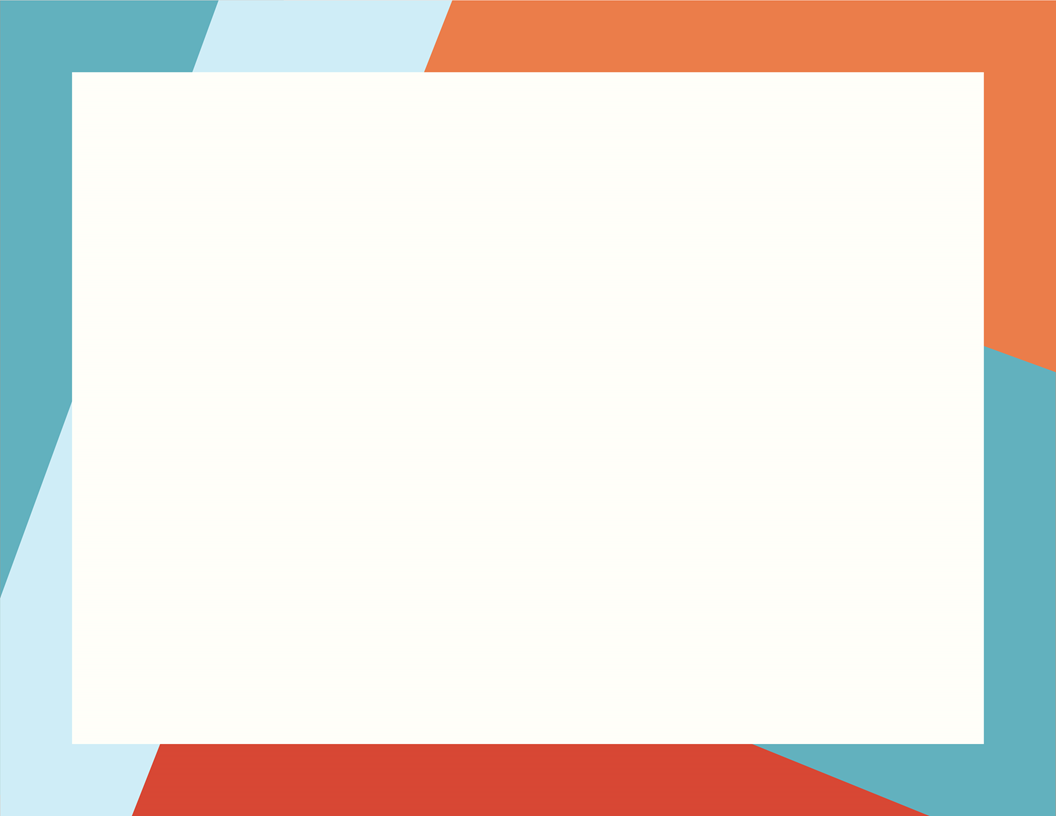 PETER MUSTERMANNPETER MUSTERMANNPETER MUSTERMANNPETER MUSTERMANNPETER MUSTERMANNfür besonders kundenorientiertes Handelnfür besonders kundenorientiertes Handelnfür besonders kundenorientiertes Handelnfür besonders kundenorientiertes Handelnfür besonders kundenorientiertes HandelnPeter Muster, Geschäftsführer15. Mai 2025